SC : HM44S02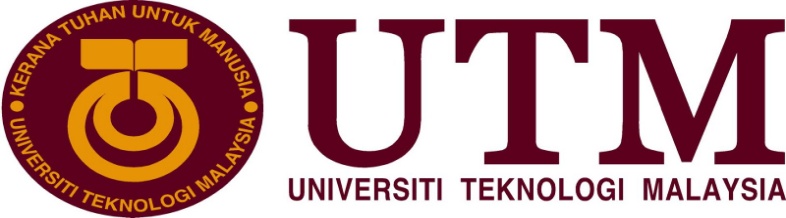 PEJABAT PENDAFTAR        BORANG DATA MAKLUMAT STAFSC : HM44S37         PEJABAT PENDAFTAR        BORANG DATA ALAMAT STAFSC : HM44S15PEJABAT PENDAFTAR        BORANG DATA MAKLUMAT PASANGANSila buat salinan sekiranya pasangan melebihi satu (1) orang. SC : HM44S15   PEJABAT PENDAFTAR        BORANG DATA MAKLUMAT ANAK/TANGGUNGANSila buat salinan sekiranya anak melebihi dua (2) orang SC : HM44S15     PEJABAT PENDAFTAR        BORANG DATA MAKLUMAT IBUSC : HM44S15      PEJABAT PENDAFTAR        BORANG DATA MAKLUMAT BAPASC : HM44S15PEJABAT PENDAFTAR        BORANG DATA MAKLUMAT PENJAGASC : HM44S10      PEJABAT PENDAFTARBORANG DATA MAKLUMAT SEJARAH PERKHIDMATAN LUAR UTMSC : HM44S10      PEJABAT PENDAFTAR        BORANG DATA MAKLUMAT SEJARAH PERKHIDMATAN DALAM UTMSila buat salinan sekiranya ruang tidak mencukupi.SC : HM44S04      PEJABAT PENDAFTAR        BORANG DATA MAKLUMAT PENDIDIKAN PERINGKAT TINGGISila buat salinan sekiranya ruang tidak mencukupi.SC : HM44S04      PEJABAT PENDAFTAR        BORANG DATA MAKLUMAT PENDIDIKAN PERINGKAT SEKOLAHMaklumat AsasMaklumat AsasMaklumat AsasMaklumat AsasMaklumat AsasMaklumat AsasNama Staf                             Jantina	                                Bangsa	                                 Agama	                                No. Sijil Pertukaran AgamaNo. Sijil Pertukaran AgamaStatus Perkahwinan            Tarikh Nikah                         No. Sijil Nikah                       No. Sijil Nikah                       Maklumat PengenalanMaklumat PengenalanMaklumat PengenalanMaklumat PengenalanMaklumat PengenalanMaklumat PengenalanNo. Kad Pengenalan Baru  No. Kad Pengenalan Lama  No. Pasport	                Tarikh Keluar Kad Pengenalan                   Tempat Keluar Kad Pengenalan                    DaerahNegeriWarna Kad Pengenalan	Maklumat KelahiranMaklumat KelahiranMaklumat KelahiranMaklumat KelahiranMaklumat KelahiranMaklumat KelahiranTarikh LahirNegaraNegeriTempat LahirLain-lain MaklumatLain-lain MaklumatLain-lain MaklumatLain-lain MaklumatLain-lain MaklumatLain-lain MaklumatKewarganegaraan        Ya                    Tidak        Ya                    Tidak        Ya                    TidakWarganegaraTaraf Permastautin        Ya                    Tidak        Ya                    Tidak        Ya                    TidakNo. Sijil KerakyatanNo. KWSPNo. Penyata Pendapatan (jika ada)Maklumat LesenMaklumat LesenMaklumat LesenMaklumat LesenMaklumat LesenMaklumat LesenKategori Kelas Lesen          A -  Kenderaan Orang Cacat          B - Motosikal Melebihi 500 SP          B1 – Motosikal Tidak Melebihi 500 SP          B2 – Motosikal Tidak Melebih 250 SP          C – Motosikal Tiga Roda          D – Motokar BTM Tidak Melebihi 3000 KG          E – Motokar Berat BTM Melebihi 2500 KG          E1 – Motokar Berat BTM Tidak Melebihi 7500 KG          E2 – Motokar Berat BTM Tidak Melebihi 5000 KG          F – Traktor/Jentera Bergerak Ringan (Beroda) BTM Tidak Melebihi 5000 KG          G - Traktor/Jentera Bergerak Ringan (Berantai) BTM Tidak Melebihi 5000 KG          H - Traktor/Jentera Bergerak Ringan (Beroda) BTM Melebihi 5000 KG          I - Traktor/Jentera Bergerak Ringan (Berantai) BTM Melebihi 5000 KG          M – Hukuman Mahkmah          A -  Kenderaan Orang Cacat          B - Motosikal Melebihi 500 SP          B1 – Motosikal Tidak Melebihi 500 SP          B2 – Motosikal Tidak Melebih 250 SP          C – Motosikal Tiga Roda          D – Motokar BTM Tidak Melebihi 3000 KG          E – Motokar Berat BTM Melebihi 2500 KG          E1 – Motokar Berat BTM Tidak Melebihi 7500 KG          E2 – Motokar Berat BTM Tidak Melebihi 5000 KG          F – Traktor/Jentera Bergerak Ringan (Beroda) BTM Tidak Melebihi 5000 KG          G - Traktor/Jentera Bergerak Ringan (Berantai) BTM Tidak Melebihi 5000 KG          H - Traktor/Jentera Bergerak Ringan (Beroda) BTM Melebihi 5000 KG          I - Traktor/Jentera Bergerak Ringan (Berantai) BTM Melebihi 5000 KG          M – Hukuman Mahkmah          A -  Kenderaan Orang Cacat          B - Motosikal Melebihi 500 SP          B1 – Motosikal Tidak Melebihi 500 SP          B2 – Motosikal Tidak Melebih 250 SP          C – Motosikal Tiga Roda          D – Motokar BTM Tidak Melebihi 3000 KG          E – Motokar Berat BTM Melebihi 2500 KG          E1 – Motokar Berat BTM Tidak Melebihi 7500 KG          E2 – Motokar Berat BTM Tidak Melebihi 5000 KG          F – Traktor/Jentera Bergerak Ringan (Beroda) BTM Tidak Melebihi 5000 KG          G - Traktor/Jentera Bergerak Ringan (Berantai) BTM Tidak Melebihi 5000 KG          H - Traktor/Jentera Bergerak Ringan (Beroda) BTM Melebihi 5000 KG          I - Traktor/Jentera Bergerak Ringan (Berantai) BTM Melebihi 5000 KG          M – Hukuman Mahkmah          A -  Kenderaan Orang Cacat          B - Motosikal Melebihi 500 SP          B1 – Motosikal Tidak Melebihi 500 SP          B2 – Motosikal Tidak Melebih 250 SP          C – Motosikal Tiga Roda          D – Motokar BTM Tidak Melebihi 3000 KG          E – Motokar Berat BTM Melebihi 2500 KG          E1 – Motokar Berat BTM Tidak Melebihi 7500 KG          E2 – Motokar Berat BTM Tidak Melebihi 5000 KG          F – Traktor/Jentera Bergerak Ringan (Beroda) BTM Tidak Melebihi 5000 KG          G - Traktor/Jentera Bergerak Ringan (Berantai) BTM Tidak Melebihi 5000 KG          H - Traktor/Jentera Bergerak Ringan (Beroda) BTM Melebihi 5000 KG          I - Traktor/Jentera Bergerak Ringan (Berantai) BTM Melebihi 5000 KG          M – Hukuman Mahkmah          A -  Kenderaan Orang Cacat          B - Motosikal Melebihi 500 SP          B1 – Motosikal Tidak Melebihi 500 SP          B2 – Motosikal Tidak Melebih 250 SP          C – Motosikal Tiga Roda          D – Motokar BTM Tidak Melebihi 3000 KG          E – Motokar Berat BTM Melebihi 2500 KG          E1 – Motokar Berat BTM Tidak Melebihi 7500 KG          E2 – Motokar Berat BTM Tidak Melebihi 5000 KG          F – Traktor/Jentera Bergerak Ringan (Beroda) BTM Tidak Melebihi 5000 KG          G - Traktor/Jentera Bergerak Ringan (Berantai) BTM Tidak Melebihi 5000 KG          H - Traktor/Jentera Bergerak Ringan (Beroda) BTM Melebihi 5000 KG          I - Traktor/Jentera Bergerak Ringan (Berantai) BTM Melebihi 5000 KG          M – Hukuman MahkmahNo. LesenTarikh Tamat LesenAlamat Surat MenyuratAlamat Surat MenyuratAlamat Surat MenyuratAlamat kediaman Daerah : Negeri  : No. Telefon RumahPoskod : No. Telefon BimbitAlamat TetapAlamat TetapAlamat TetapAlamat kediamanDaerah : Negeri  : No. Telefon RumahPoskod : No. Telefon BimbitMaklumat saudara mara yang perlu dihubungi semasa kecemasan.Maklumat saudara mara yang perlu dihubungi semasa kecemasan.Maklumat saudara mara yang perlu dihubungi semasa kecemasan.NamaAlamat RumahDaerah : Negeri  :No. TelefonPoskod :PertalianMaklumat Peribadi PasanganMaklumat Peribadi PasanganMaklumat Peribadi PasanganMaklumat Peribadi PasanganNama PasanganHubunganNo. Kad Pengenalan BaruNo. Kad Pengenalan LamaNo. TenteraNo. PolisNo. PasportNo. Sijil NikahStatus PerkahwinanTarikh PerkahwinanBangsaAgamaKewarganegaraan         Ya                   Tidak    WarganegaraNo.Sijil Kerakyatan (jika ada) Taraf Pemastautin          Ya             TidakTarikh LahirNegeri LahirNegara LahirJenis Darah KecacatanSekiranya OKU,sila masukkan No. Ahli OKUMaklumat Pasangan Jika BekerjaMaklumat Pasangan Jika BekerjaMaklumat Pasangan Jika BekerjaMaklumat Pasangan Jika BekerjaStatus MajikanPekerjaanNama MajikanAlamat MajikanDaerah :Negeri :Poskod : No. TelefonTarikh Mula BerkhidmatNo. Penyata PendapatanHubunganNama anak/tanggunganNo. Kad PengenalanWarna Kad PengenalanNo. PasportNo. Sijil KelahiranJantinaTarikh LahirNegara LahirNegeri LahirTaraf PerkahwinanKecacatanSekiranya OKU,sila masukkan No. Ahli OKUMasih Bersekolah        Ya                Tidak      Kewarganegaraan        Ya                TidakWarganegaraTaraf Pemastautin        Ya               TidakAnak Yang Dituntut PCB         Ya                TidakHubunganNama anak/tanggunganNo. Kad PengenalanWarna Kad PengenalanNo. PasportNo. Sijil KelahiranJantinaTarikh LahirNegara LahirNegeri LahirTaraf PerkahwinanKecacatanSekiranya OKU,sila masukkan No. Ahli OKUMasih Bersekolah        Ya                Tidak      Kewarganegaraan        Ya                TidakWarganegaraTaraf Pemastautin        Ya               TidakAnak Yang Dituntut PCB         Ya                TidakNama IbuHubunganNo. Kad Pengenalan BaruNo. Kad Pengenalan LamaWarna Kad PengenalanKecacatanSekiranya OKU,sila masukkan No. Ahli OKUNo. TenteraNo. PolisNo. PasportStatus PerkahwinanBangsaKewarganegaraan        Ya                Tidak      WarganegaraNo. Sijil Kerakyatan (jika ada)Taraf PemastautinAgamaJantinaTarikh LahirNegeri LahirAlamat IbuPoskod NegaraNegeriDaerahBandarNama BapaHubunganNo. Kad Pengenalan BaruNo. Kad Pengenalan LamaWarna Kad PengenalanKecacatanSekiranya OKU,sila masukkan No. Ahli OKUNo. TenteraNo. PolisNo. PasportStatus PerkahwinanBangsaKewarganegaraan        Ya                Tidak      WarganegaraNo. Sijil Kerakyatan (jika ada)Taraf PemastautinAgamaJantinaTarikh LahirNegeri LahirAlamat BapaPoskod NegaraNegeriDaerahBandarNama PenjagaHubunganNo. Kad Pengenalan BaruNo. Kad Pengenalan LamaWarna Kad PengenalanKecacatanSekiranya OKU,sila masukkan No. Ahli OKUNo. TenteraNo. PolisNo. PasportStatus PerkahwinanBangsaKewarganegaraan        Ya                Tidak      WarganegaraNo. Sijil Kerakyatan (jika ada)Taraf PemastautinAgamaJantinaTarikh LahirNegeri LahirAlamat PenjagaPoskod NegaraNegeriDaerahBandarNama JawatanTarikh LantikanTarikh TamatTarikh Sah JawatanGaji Akhir (RM)Status MajikanTaraf PekerjaanNama MajikanAlamat MajikanPoskodNegaraNegeriSebab BerhentiNama JawatanTarikh LantikanTarikh TamatTarikh Sah JawatanGaji Akhir (RM)Status MajikanTaraf PekerjaanNama MajikanAlamat MajikanPoskodNegaraNegeriSebab BerhentiNama JawatanTarikh Mula Berkhidmat Di Agensi KerajaanTarikh Lapor DiriTarikh Lantikan TerkiniTempoh BerkhidmatTaraf Jawatan             Tetap                                                     Kontrak             Tetap                                                     Kontrak             Tetap                                                     KontrakStatus Staf (Berpindah/Bertukar ke PTJ/Lantikan dll)Gaji Akhir (RM)Nama MajikanAlamat MajikanPoskodNegaraNegeriNama Institusi (Maktab/Kolej/Universiti)Tahap (Sijil/Diploma/Sarjana/PhDPengkhususanKeputusanPNGKKeputusan/GredTarikh PengijazahanTarikh Mula PengajianTarik Tamat PengajianMajor PengkhususanMinor PengkhususanNama Institusi (Maktab/Kolej/Universiti)Tahap (Sijil/Diploma/Sarjana/PhDPengkhususanKeputusanPNGKKeputusan/GredTarikh PengijazahanTarikh Mula PengajianTarik Tamat PengajianMajor PengkhususanMinor PengkhususanSekolah Tahun MulaTahun AkhirTahap (PMR/SPM/STPM)Bidang Maklumat Alamat SekolahMaklumat Alamat SekolahMaklumat Alamat SekolahMaklumat Alamat SekolahNegaraAlamat SekolahPoskodNegeriDaerahBandarSekolah Tahun MulaTahun AkhirTahap (PMR/SPM/STPM)Bidang Maklumat Alamat SekolahMaklumat Alamat SekolahMaklumat Alamat SekolahMaklumat Alamat SekolahNegaraAlamat SekolahPoskodNegeriDaerahBandarUNTUK KEGUNAAN PEJABATNo. staf  :Disediakan oleh :   _________________________________    Tandatangan :  _____________________Tarikh                  :   ________________  